PORTARIA nº 01-A, de 16 de janeiro de 2012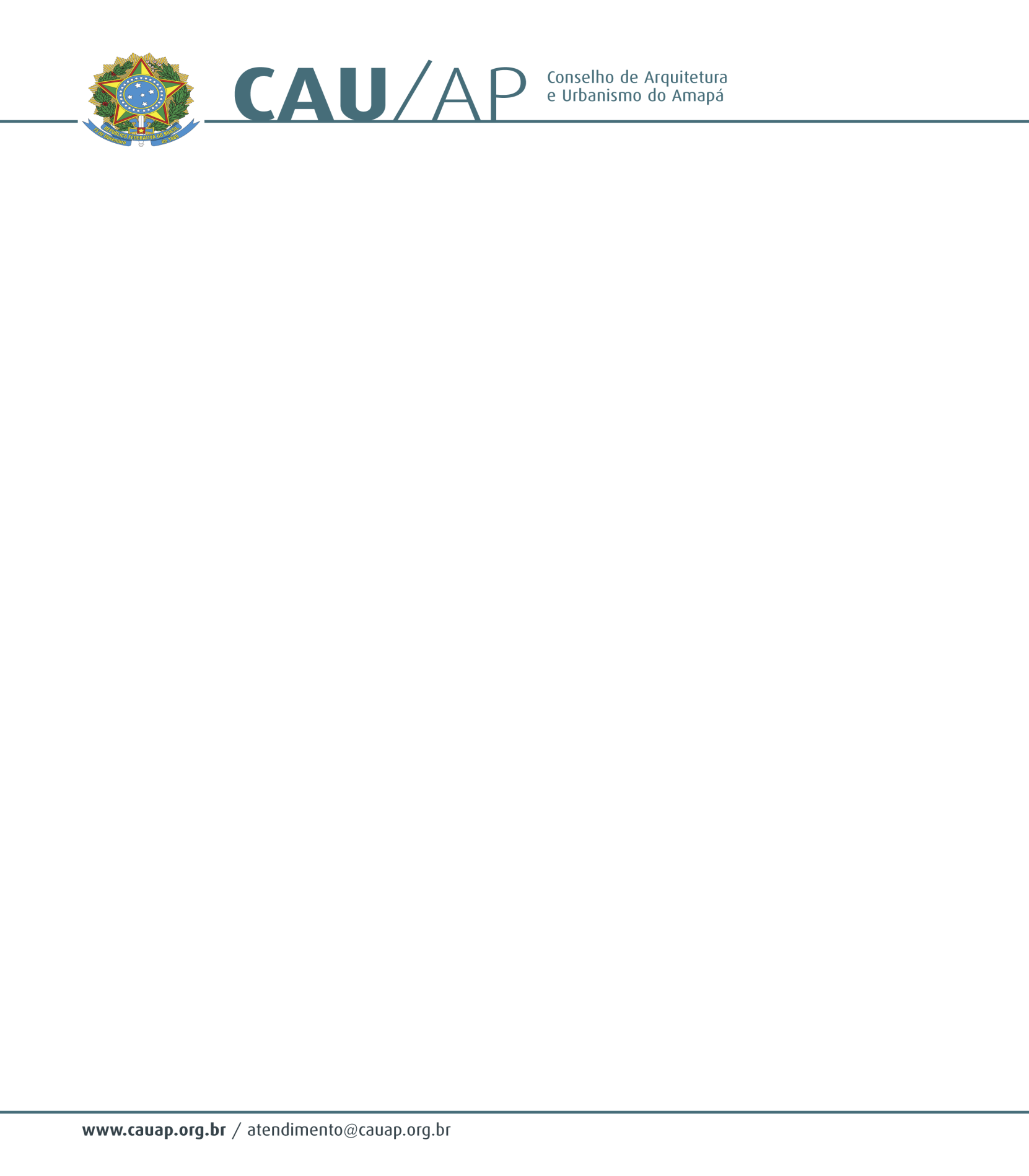 O Presidente do Conselho de Arquitetua e Urbanismo do Amapá (CAU/AP), no uso de suas atribuições que lhe confere o art. 29 da lei nº 12 378 de 31 de dezembro de 2010.RESOLVE:Art. 1º Nomear IZONETH DE NAZARÉ OLIVEIRA NUNES AGUILLAR, CPF 044.664.108-10 e CI. 093354/AP para a função de Presidente em Exercício do Conselho de Arquitetura e Urbanismo do Amapá (CAU/AP) no períod de 16 de janeiro de 2012 a 18 de janeiro de 2012.Art. 2º - Esta portaia entra em vigor na fata de sua assinatura.Dê ciência, publique e cumpra-se.José Alberto TostesPresidente do Conselho de Arquiteura e Urbanismo do AmapáAv. Salgado Filho, 405 – Centro – Macapá/AP, - CEP 68.900-032Tel. (096) 3223 6194 / 9974 0800 / 8129 1509presidente@caup.org.brsecretariageral@cauap.org.br